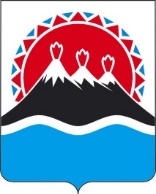 РЕГИОНАЛЬНАЯ СЛУЖБАПО ТАРИФАМ И ЦЕНАМ КАМЧАТСКОГО КРАЯПОСТАНОВЛЕНИЕВ соответствии с Федеральными законами от 27.07.2010 № 190-ФЗ «О теплоснабжении», постановлениями Правительства Российской Федерации от 22.10.2012 № 1075 «О ценообразовании в сфере теплоснабжения», от 30.04.2014 № 400 «О формировании индексов изменения размера платы граждан за коммунальные услуги в Российской Федерации», приказами ФСТ России от 13.06.2013 № 760-э «Об утверждении Методических указаний по расчету регулируемых цен (тарифов) в сфере теплоснабжения», от 07.06.2013 № 163 «Об утверждении Регламента открытия дел об установлении регулируемых цен (тарифов) и отмене регулирования тарифов в сфере теплоснабжения», Законом Камчатского края от 29.11.2022 № 155 «О краевом бюджете на 2023 год и на плановый период 2024 и 2025 годов», постановлением Правительства Камчатского края от 07.04.2023 № 204-П «Об утверждении Положения о Региональной службе по тарифам и ценам Камчатского края», протоколом Правления Региональной службы по тарифам и ценам Камчатского края от ХХ.ХХ.2023 №ХХ, на основании заявления АО «Тепло Земли» от 02.05.2023 № ТЗ-05/615.ПОСТАНОВЛЯЮ:1. Внести в постановление Региональной службы по тарифам и ценам Камчатского края от 18.12.2019 № 384 «Об утверждении тарифов в сфере теплоснабжения АО «Тепло Земли» потребителям Камчатского края на 2020 - 2024 годы» следующие изменения:1) в преамбуле слова «постановлением Правительства Камчатского края от 19.12.2008 № 424-П» заменить словами «постановлением Правительства Камчатского края от 07.04.2023 № 204-П»;2) приложения 2, 8 – 10, 15  изложить согласно приложениям 1 – 5 к настоящему постановлению.2. Настоящее постановление вступает в силу с 1 января 2024 года.Приложение 1 к постановлениюРегиональной службыпо тарифам и ценам Камчатского краяот ХХ.ХХ.2023 № ХХХ«Приложение 2к постановлению Региональной службыпо тарифам и ценам Камчатского края от 18.12.2019 № 384Экономически обоснованные тарифы на тепловую энергию, поставляемую 
АО «Тепло Земли» потребителям Анавгайского, Эссовского сельских поселений Быстринского муниципального района Камчатского края, на 2020 - 2024 годы* Выделяется в целях реализации пункта 6 статьи 168 Налогового кодекса Российской Федерации (часть вторая). ».Приложение 2 к постановлениюРегиональной службыпо тарифам и ценам Камчатского краяот ХХ.ХХ.2023 № ХХХ«Приложение 8к постановлению Региональной службыпо тарифам и ценам Камчатского краяот 18.12.2019 № 384Экономически обоснованные тарифы на тепловую энергию, поставляемую АО «Тепло Земли» потребителям Паратунского сельского поселения Елизовского муниципального района Камчатского края, на 2020 - 2024 годы* Выделяется в целях реализации пункта 6 статьи 168 Налогового кодекса Российской Федерации (часть вторая). ».Приложение 3 к постановлениюРегиональной службыпо тарифам и ценам Камчатского краяот ХХ.ХХ.2023 № ХХХ«Приложение 9к постановлению Региональной службыпо тарифам и ценам Камчатского краяот 18.12.2019 № 384Экономически обоснованные тарифы на тепловую энергию на коллекторах источника тепловой энергии, поставляемую АО «Тепло Земли» потребителям Паратунского сельского поселения Елизовского муниципального района Камчатского края, на 2020 - 2024 годы* Выделяется в целях реализации пункта 6 статьи 168 Налогового кодекса Российской Федерации (часть вторая). ».Приложение 4 к постановлениюРегиональной службыпо тарифам и ценам Камчатского краяот ХХ.ХХ.2023 № ХХХ«Приложение 10к постановлению Региональной службыпо тарифам и ценам Камчатского краяот 18.12.2019 № 384Экономически обоснованные тарифы на тепловую энергию поставляемуюАО «Тепло Земли» потребителям Паратунского сельского поселенияЕлизовского муниципального района от скважин РЭ-10 и К-69, на 2020-2024 годы * Выделяется в целях реализации пункта 6 статьи 168 Налогового кодекса Российской Федерации (часть вторая). ».Экономически обоснованные тарифы на тепловую энергию, поставляемую АО «Тепло Земли» потребителям Озерновского городского поселения 
Усть-Большерецкого муниципального района Камчатского края, на 2020 - 2024 годы* Выделяется в целях реализации пункта 6 статьи 168 Налогового кодекса Российской Федерации (часть вторая). ».[Дата регистрации] № [Номер документа]г. Петропавловск-КамчатскийО внесении изменений в постановление Региональной службы по тарифам и ценам Камчатского края от 18.12.2019 № 384 «Об утверждении тарифов в сфере теплоснабжения АО «Тепло Земли» потребителям Камчатского края на 2020 - 2024 годы»Руководитель[горизонтальный штамп подписи 1]М.В. Лопатникова№ п/пНаименование регулируемой организацииВид тарифаГод (период)ВодаОтборный пар давлениемОтборный пар давлениемОтборный пар давлениемОтборный пар давлениемОстрый и редуцированный пар№ п/пНаименование регулируемой организацииВид тарифаГод (период)Водаот 1,2 до 2,5 кг/см2от 2,5 до 7,0 кг/см2от 7,0 до 13,0 кг/см2свыше 13,0 кг/см2Острый и редуцированный пар1.Для потребителей, в случае отсутствия дифференциации тарифов по схеме подключенияДля потребителей, в случае отсутствия дифференциации тарифов по схеме подключенияДля потребителей, в случае отсутствия дифференциации тарифов по схеме подключенияДля потребителей, в случае отсутствия дифференциации тарифов по схеме подключенияДля потребителей, в случае отсутствия дифференциации тарифов по схеме подключенияДля потребителей, в случае отсутствия дифференциации тарифов по схеме подключенияДля потребителей, в случае отсутствия дифференциации тарифов по схеме подключенияДля потребителей, в случае отсутствия дифференциации тарифов по схеме подключенияДля потребителей, в случае отсутствия дифференциации тарифов по схеме подключения1.1АО «Тепло Земли»одноставочный руб./Гкал20201.2АО «Тепло Земли»одноставочный руб./Гкал01.01.2020 -30.06.20201 439,581.3АО «Тепло Земли»одноставочный руб./Гкал01.07.2020 -  31.12.20201 655,521.4АО «Тепло Земли»одноставочный руб./Гкал20211.5АО «Тепло Земли»одноставочный руб./Гкал01.01.2021 -30.06.20211 655,521.6АО «Тепло Земли»одноставочный руб./Гкал01.07.2021 -  31.12.20211 733,181.7АО «Тепло Земли»одноставочный руб./Гкал20221.8АО «Тепло Земли»одноставочный руб./Гкал01.01.2022 -30.06.20221 733,181.9АО «Тепло Земли»одноставочный руб./Гкал01.07.2022 -  31.12.20221 777,801.10АО «Тепло Земли»одноставочный руб./Гкал20231.11АО «Тепло Земли»одноставочный руб./Гкал01.01.2023 -31.12.20231 820,821.12АО «Тепло Земли»одноставочный руб./Гкал20241.13АО «Тепло Земли»одноставочный руб./Гкал01.01.2024 -30.06.20241 820,821.14АО «Тепло Земли»одноставочный руб./Гкал01.07.2024 -  31.12.20242 362,81АО «Тепло Земли»двухставочныйХХХХХХХАО «Тепло Земли»ставка за тепловую энергию, руб./ГкалАО «Тепло Земли»ставка за содержание тепловой мощности, тыс.руб./Гкал/ч в мес.1.15АО «Тепло Земли»Население (тарифы указываются с учетом НДС)*Население (тарифы указываются с учетом НДС)*Население (тарифы указываются с учетом НДС)*Население (тарифы указываются с учетом НДС)*Население (тарифы указываются с учетом НДС)*Население (тарифы указываются с учетом НДС)*Население (тарифы указываются с учетом НДС)*Население (тарифы указываются с учетом НДС)*1.16АО «Тепло Земли»одноставочный руб./Гка1л20201.17АО «Тепло Земли»одноставочный руб./Гка1л01.01.2020 -30.06.20201 727,501.18АО «Тепло Земли»одноставочный руб./Гка1л01.07.2020 -  31.12.20201 986,621.19АО «Тепло Земли»одноставочный руб./Гка1л20211.20АО «Тепло Земли»одноставочный руб./Гка1л01.01.2021 -30.06.20211 986,621.21АО «Тепло Земли»одноставочный руб./Гка1л01.07.2021 -  31.12.20212 079,821.22АО «Тепло Земли»одноставочный руб./Гка1л20221.23АО «Тепло Земли»одноставочный руб./Гка1л01.01.2022 -30.06.20222 079,821.24АО «Тепло Земли»одноставочный руб./Гка1л01.07.2022 -  31.12.20222 133,361.25АО «Тепло Земли»одноставочный руб./Гка1л20231.26АО «Тепло Земли»одноставочный руб./Гка1л01.01.2023 -31.12.20232 184,981.27АО «Тепло Земли»одноставочный руб./Гка1л20241.28АО «Тепло Земли»одноставочный руб./Гка1л01.01.2024 -30.06.20242 184,981.29АО «Тепло Земли»одноставочный руб./Гка1л01.07.2024 -  31.12.20242 835,37АО «Тепло Земли»двухставочныйХХХХХХХАО «Тепло Земли»ставка за тепловую энергию, руб./ГкалАО «Тепло Земли»ставка за содержание тепловой мощности, тыс.руб./Гкал/ч в мес.№ п/пНаименование регулируемой организацииВид тарифаГод (период)ВодаОтборный пар давлениемОтборный пар давлениемОтборный пар давлениемОтборный пар давлениемОстрый и редуцированный пар№ п/пНаименование регулируемой организацииВид тарифаГод (период)Водаот 1,2 до 2,5 кг/см2от 2,5 до 7,0 кг/см2от 7,0 до 13,0 кг/см2свыше 13,0 кг/см2Острый и редуцированный пар1.Для потребителей, в случае отсутствия дифференциации тарифов по схеме подключенияДля потребителей, в случае отсутствия дифференциации тарифов по схеме подключенияДля потребителей, в случае отсутствия дифференциации тарифов по схеме подключенияДля потребителей, в случае отсутствия дифференциации тарифов по схеме подключенияДля потребителей, в случае отсутствия дифференциации тарифов по схеме подключенияДля потребителей, в случае отсутствия дифференциации тарифов по схеме подключенияДля потребителей, в случае отсутствия дифференциации тарифов по схеме подключенияДля потребителей, в случае отсутствия дифференциации тарифов по схеме подключенияДля потребителей, в случае отсутствия дифференциации тарифов по схеме подключения1.1АО «Тепло Земли»одноставочный руб./Гкал20201.2АО «Тепло Земли»одноставочный руб./Гкал01.01.2020 -30.06.20202 936,891.3АО «Тепло Земли»одноставочный руб./Гкал01.07.2020 -  31.12.20203 288,111.4АО «Тепло Земли»одноставочный руб./Гкал20211.5АО «Тепло Земли»одноставочный руб./Гкал01.01.2021 -30.06.20213 288,111.6АО «Тепло Земли»одноставочный руб./Гкал01.07.2021 -  31.12.20213 302,101.7АО «Тепло Земли»одноставочный руб./Гкал20221.8АО «Тепло Земли»одноставочный руб./Гкал01.01.2022 -30.06.20223 302,101.9АО «Тепло Земли»одноставочный руб./Гкал01.07.2022 -  31.12.20223 766,971.10АО «Тепло Земли»одноставочный руб./Гкал20231.11АО «Тепло Земли»одноставочный руб./Гкал01.01.2023 -31.12.20234 217,881.12АО «Тепло Земли»одноставочный руб./Гкал20241.13АО «Тепло Земли»одноставочный руб./Гкал01.01.2024 -30.06.20244 217,881.14АО «Тепло Земли»одноставочный руб./Гкал01.07.2024 -  31.12.20244 950,30АО «Тепло Земли»двухставочныйХХХХХХХАО «Тепло Земли»ставка за тепловую энергию, руб./ГкалАО «Тепло Земли»ставка за содержание тепловой мощности, тыс.руб./Гкал/ч в мес.АО «Тепло Земли»Население (тарифы указываются с учетом НДС)*Население (тарифы указываются с учетом НДС)*Население (тарифы указываются с учетом НДС)*Население (тарифы указываются с учетом НДС)*Население (тарифы указываются с учетом НДС)*Население (тарифы указываются с учетом НДС)*Население (тарифы указываются с учетом НДС)*Население (тарифы указываются с учетом НДС)*1.16АО «Тепло Земли»одноставочный руб./Гкал20201.17АО «Тепло Земли»одноставочный руб./Гкал01.01.2020 -30.06.20203 524,271.18АО «Тепло Земли»одноставочный руб./Гкал01.07.2020 -  31.12.20203 945,731.19АО «Тепло Земли»одноставочный руб./Гкал20211.20АО «Тепло Земли»одноставочный руб./Гкал01.01.2021 -30.06.20213 945,731.21АО «Тепло Земли»одноставочный руб./Гкал01.07.2021 -  31.12.20213962,521.22АО «Тепло Земли»одноставочный руб./Гкал20221.23АО «Тепло Земли»одноставочный руб./Гкал01.01.2022 -30.06.20223 962,521.24АО «Тепло Земли»одноставочный руб./Гкал01.07.2022 -  31.12.20224 520,361.25АО «Тепло Земли»одноставочный руб./Гкал20231.26АО «Тепло Земли»одноставочный руб./Гкал01.01.2023 -31.12.20235 061,461.27АО «Тепло Земли»одноставочный руб./Гкал20241.28АО «Тепло Земли»одноставочный руб./Гкал01.01.2024 -30.06.20245 061,461.29АО «Тепло Земли»одноставочный руб./Гкал01.07.2024 -  31.12.20245 940,36АО «Тепло Земли»двухставочныйХХХХХХХАО «Тепло Земли»ставка за тепловую энергию, руб./ГкалАО «Тепло Земли»ставка за содержание тепловой мощности, тыс.руб./Гкал/ч в мес.№ п/пНаименование регулируемой организацииВид тарифаГод (период)ВодаОтборный пар давлениемОтборный пар давлениемОтборный пар давлениемОтборный пар давлениемОстрый и редуцированный пар№ п/пНаименование регулируемой организацииВид тарифаГод (период)Водаот 1,2 до 2,5 кг/см2от 2,5 до 7,0 кг/см2от 7,0 до 13,0 кг/см2свыше 13,0 кг/см2Острый и редуцированный пар1.Для потребителей, в случае отсутствия дифференциации тарифов по схеме подключенияДля потребителей, в случае отсутствия дифференциации тарифов по схеме подключенияДля потребителей, в случае отсутствия дифференциации тарифов по схеме подключенияДля потребителей, в случае отсутствия дифференциации тарифов по схеме подключенияДля потребителей, в случае отсутствия дифференциации тарифов по схеме подключенияДля потребителей, в случае отсутствия дифференциации тарифов по схеме подключенияДля потребителей, в случае отсутствия дифференциации тарифов по схеме подключенияДля потребителей, в случае отсутствия дифференциации тарифов по схеме подключенияДля потребителей, в случае отсутствия дифференциации тарифов по схеме подключения1.1АО «Тепло Земли»одноставочный руб./Гкал20201.2АО «Тепло Земли»одноставочный руб./Гкал01.01.2020 -30.06.20201 272,121.3АО «Тепло Земли»одноставочный руб./Гкал01.07.2020 -  31.12.20201 324,941.4АО «Тепло Земли»одноставочный руб./Гкал20211.5АО «Тепло Земли»одноставочный руб./Гкал01.01.2021 -30.06.20211 324,941.6АО «Тепло Земли»одноставочный руб./Гкал01.07.2021 -  31.12.20211 422,271.7АО «Тепло Земли»одноставочный руб./Гкал20221.8АО «Тепло Земли»одноставочный руб./Гкал01.01.2022 -30.06.20221 350,001.9АО «Тепло Земли»одноставочный руб./Гкал01.07.2022 -  31.12.20221 367,371.10АО «Тепло Земли»одноставочный руб./Гкал20231.11АО «Тепло Земли»одноставочный руб./Гкал01.01.2023 -31.12.20231 342,341.12АО «Тепло Земли»одноставочный руб./Гкал20241.13АО «Тепло Земли»одноставочный руб./Гкал01.01.2024 -30.06.20241 342,341.14АО «Тепло Земли»одноставочный руб./Гкал01.07.2024 -  31.12.20241 375,39АО «Тепло Земли»двухставочныйХХХХХХХАО «Тепло Земли»ставка за тепловую энергию, руб./ГкалАО «Тепло Земли»ставка за содержание тепловой мощности, тыс.руб./Гкал/ч в мес.АО «Тепло Земли»Население (тарифы указываются с учетом НДС)*Население (тарифы указываются с учетом НДС)*Население (тарифы указываются с учетом НДС)*Население (тарифы указываются с учетом НДС)*Население (тарифы указываются с учетом НДС)*Население (тарифы указываются с учетом НДС)*Население (тарифы указываются с учетом НДС)*Население (тарифы указываются с учетом НДС)*1.16АО «Тепло Земли»одноставочный руб./Гкал20201.17АО «Тепло Земли»одноставочный руб./Гкал01.01.2020 -30.06.20201 526,541.18АО «Тепло Земли»одноставочный руб./Гкал01.07.2020 -  31.12.20201 589,931.19АО «Тепло Земли»одноставочный руб./Гкал20211.20АО «Тепло Земли»одноставочный руб./Гкал01.01.2021 -30.06.20211 589,931.21АО «Тепло Земли»одноставочный руб./Гкал01.07.2021 -  31.12.20211706,721.22АО «Тепло Земли»одноставочный руб./Гкал20221.23АО «Тепло Земли»одноставочный руб./Гкал01.01.2022 -30.06.20221 620,001.24АО «Тепло Земли»одноставочный руб./Гкал01.07.2022 -  31.12.20221 640,841.25АО «Тепло Земли»одноставочный руб./Гкал20231.26АО «Тепло Земли»одноставочный руб./Гкал01.01.2023 -31.12.20231 610,811.27АО «Тепло Земли»одноставочный руб./Гкал20241.28АО «Тепло Земли»одноставочный руб./Гкал01.01.2024 -30.06.20241 610,811.29АО «Тепло Земли»одноставочный руб./Гкал01.07.2024 -  31.12.20241 650,47АО «Тепло Земли»двухставочныйХХХХХХХАО «Тепло Земли»ставка за тепловую энергию, руб./ГкалАО «Тепло Земли»ставка за содержание тепловой мощности, тыс.руб./Гкал/ч в мес.№ п/пНаименование регулируемой организацииВид тарифаГод (период)ВодаОтборный пар давлениемОтборный пар давлениемОтборный пар давлениемОтборный пар давлениемОстрый и редуцированный пар№ п/пНаименование регулируемой организацииВид тарифаГод (период)Водаот 1,2 до 2,5 кг/см2от 2,5 до 7,0 кг/см2от 7,0 до 13,0 кг/см2свыше 13,0 кг/см2Острый и редуцированный пар1.Для потребителей, в случае отсутствия дифференциации тарифов по схеме подключенияДля потребителей, в случае отсутствия дифференциации тарифов по схеме подключенияДля потребителей, в случае отсутствия дифференциации тарифов по схеме подключенияДля потребителей, в случае отсутствия дифференциации тарифов по схеме подключенияДля потребителей, в случае отсутствия дифференциации тарифов по схеме подключенияДля потребителей, в случае отсутствия дифференциации тарифов по схеме подключенияДля потребителей, в случае отсутствия дифференциации тарифов по схеме подключенияДля потребителей, в случае отсутствия дифференциации тарифов по схеме подключенияДля потребителей, в случае отсутствия дифференциации тарифов по схеме подключения1.1АО «Тепло Земли»одноставочный руб./Гкал20201.2АО «Тепло Земли»одноставочный руб./Гкал01.01.2020 -30.06.2020968,931.3АО «Тепло Земли»одноставочный руб./Гкал01.07.2020 -  31.12.20201 017,721.4АО «Тепло Земли»одноставочный руб./Гкал20211.5АО «Тепло Земли»одноставочный руб./Гкал01.01.2021 -30.06.2021935,001.6АО «Тепло Земли»одноставочный руб./Гкал01.07.2021 -  31.12.2021972,561.7АО «Тепло Земли»одноставочный руб./Гкал20221.8АО «Тепло Земли»одноставочный руб./Гкал01.01.2022 -30.06.2022972,561.9АО «Тепло Земли»одноставочный руб./Гкал01.07.2022 -  31.12.20221 038,481.10АО «Тепло Земли»одноставочный руб./Гкал20231.11АО «Тепло Земли»одноставочный руб./Гкал01.01.2023 -31.12.20231 080,651.12АО «Тепло Земли»одноставочный руб./Гкал20241.13АО «Тепло Земли»одноставочный руб./Гкал01.01.2024 -30.06.2024817,301.14АО «Тепло Земли»одноставочный руб./Гкал01.07.2024 -  31.12.2024817,30АО «Тепло Земли»двухставочныйХХХХХХХАО «Тепло Земли»ставка за тепловую энергию, руб./ГкалАО «Тепло Земли»ставка за содержание тепловой мощности, тыс.руб./Гкал/ч в мес.АО «Тепло Земли»Население (тарифы указываются с учетом НДС)*Население (тарифы указываются с учетом НДС)*Население (тарифы указываются с учетом НДС)*Население (тарифы указываются с учетом НДС)*Население (тарифы указываются с учетом НДС)*Население (тарифы указываются с учетом НДС)*Население (тарифы указываются с учетом НДС)*Население (тарифы указываются с учетом НДС)*1.16АО «Тепло Земли»одноставочный руб./Гкал20201.17АО «Тепло Земли»одноставочный руб./Гкал01.01.2020 -30.06.20201 162,721.18АО «Тепло Земли»одноставочный руб./Гкал01.07.2020 -  31.12.20201 221,261.19АО «Тепло Земли»одноставочный руб./Гкал20211.20АО «Тепло Земли»одноставочный руб./Гкал01.01.2021 -30.06.20211 122,001.21АО «Тепло Земли»одноставочный руб./Гкал01.07.2021 -  31.12.20211 167,071.22АО «Тепло Земли»одноставочный руб./Гкал20221.23АО «Тепло Земли»одноставочный руб./Гкал01.01.2022 -30.06.20221 167,071.24АО «Тепло Земли»одноставочный руб./Гкал01.07.2022 -  31.12.20221 246,181.25АО «Тепло Земли»одноставочный руб./Гкал20231.26АО «Тепло Земли»одноставочный руб./Гкал01.01.2023 -31.12.20231 296,781.27АО «Тепло Земли»одноставочный руб./Гкал20241.28АО «Тепло Земли»одноставочный руб./Гкал01.01.2024 -30.06.2024980,761.29АО «Тепло Земли»одноставочный руб./Гкал01.07.2024 -  31.12.2024980,76АО «Тепло Земли»двухставочныйХХХХХХХАО «Тепло Земли»ставка за тепловую энергию, руб./ГкалАО «Тепло Земли»ставка за содержание тепловой мощности, тыс.руб./Гкал/ч в мес.Приложение 5к постановлению Региональной службыпо тарифам и ценам Камчатского края от ХХ.ХХ.2023 № ХХ«Приложение 15к постановлению Региональной службыпо тарифам и ценам Камчатского краяот 18.12.2019 № 384№ п/пНаименование регулируемой организацииВид тарифаГод (период)ВодаОтборный пар давлениемОтборный пар давлениемОтборный пар давлениемОтборный пар давлениемОстрый и редуцированный пар№ п/пНаименование регулируемой организацииВид тарифаГод (период)Водаот 1,2 до 2,5 кг/см2от 2,5 до 7,0 кг/см2от 7,0 до 13,0 кг/см2свыше 13,0 кг/см2Острый и редуцированный пар1.Для потребителей, в случае отсутствия дифференциации тарифов по схеме подключенияДля потребителей, в случае отсутствия дифференциации тарифов по схеме подключенияДля потребителей, в случае отсутствия дифференциации тарифов по схеме подключенияДля потребителей, в случае отсутствия дифференциации тарифов по схеме подключенияДля потребителей, в случае отсутствия дифференциации тарифов по схеме подключенияДля потребителей, в случае отсутствия дифференциации тарифов по схеме подключенияДля потребителей, в случае отсутствия дифференциации тарифов по схеме подключенияДля потребителей, в случае отсутствия дифференциации тарифов по схеме подключенияДля потребителей, в случае отсутствия дифференциации тарифов по схеме подключения1.1АО «Тепло Земли»одноставочный руб./Гкал20201.2АО «Тепло Земли»одноставочный руб./Гкал01.01.2020 -30.06.2020151,681.3АО «Тепло Земли»одноставочный руб./Гкал01.07.2020 -  31.12.2020160,201.4АО «Тепло Земли»одноставочный руб./Гкал20211.5АО «Тепло Земли»одноставочный руб./Гкал01.01.2021 -30.06.2021160,201.6АО «Тепло Земли»одноставочный руб./Гкал01.07.2021 -  31.12.2021180,101.7АО «Тепло Земли»одноставочный руб./Гкал20221.8АО «Тепло Земли»одноставочный руб./Гкал01.01.2022 -30.06.2022180,101.9АО «Тепло Земли»одноставочный руб./Гкал01.07.2022 -  31.12.2022195,351.10АО «Тепло Земли»одноставочный руб./Гкал20231.11АО «Тепло Земли»одноставочный руб./Гкал01.01.2023 -31.12.2023186,401.12АО «Тепло Земли»одноставочный руб./Гкал20241.13АО «Тепло Земли»одноставочный руб./Гкал01.01.2024 -30.06.2024142,801.14АО «Тепло Земли»одноставочный руб./Гкал01.07.2024 -  31.12.2024142,80АО «Тепло Земли»двухставочныйХХХХХХХАО «Тепло Земли»ставка за тепловую энергию, руб./ГкалАО «Тепло Земли»ставка за содержание тепловой мощности, тыс.руб./Гкал/ч в мес.АО «Тепло Земли»Население (тарифы указываются с учетом НДС)*Население (тарифы указываются с учетом НДС)*Население (тарифы указываются с учетом НДС)*Население (тарифы указываются с учетом НДС)*Население (тарифы указываются с учетом НДС)*Население (тарифы указываются с учетом НДС)*Население (тарифы указываются с учетом НДС)*Население (тарифы указываются с учетом НДС)*1.16АО «Тепло Земли»одноставочный руб./Гкал20201.17АО «Тепло Земли»одноставочный руб./Гкал01.01.2020 -30.06.2020182,021.18АО «Тепло Земли»одноставочный руб./Гкал01.07.2020 -  31.12.2020192,241.19АО «Тепло Земли»одноставочный руб./Гкал20211.20АО «Тепло Земли»одноставочный руб./Гкал01.01.2021 -30.06.2021192,241.21АО «Тепло Земли»одноставочный руб./Гкал01.07.2021 -  31.12.2021216,121.22АО «Тепло Земли»одноставочный руб./Гкал20221.23АО «Тепло Земли»одноставочный руб./Гкал01.01.2022 -30.06.2022216,121.24АО «Тепло Земли»одноставочный руб./Гкал01.07.2022 -  31.12.2022234,421.25АО «Тепло Земли»одноставочный руб./Гкал20231.26АО «Тепло Земли»одноставочный руб./Гкал01.01.2023 -31.12.2023223,681.27АО «Тепло Земли»одноставочный руб./Гкал20241.28АО «Тепло Земли»одноставочный руб./Гкал01.01.2024 -30.06.2024171,361.29АО «Тепло Земли»одноставочный руб./Гкал01.07.2024 -  31.12.2024171,36АО «Тепло Земли»двухставочныйХХХХХХХАО «Тепло Земли»ставка за тепловую энергию, руб./ГкалАО «Тепло Земли»ставка за содержание тепловой мощности, тыс.руб./Гкал/ч в мес.